KC-I.432.63.2.2022                                                                                     Kielce, dn. 14.11.2022 r.Gmina Kazimierza Wielkaul. Tadeusza Kościuszki 1228-500 Kazimierza Wielka   INFORMACJA POKONTROLNA NR KC-I.432.63.2.2022/KW-6z kontroli w trakcie realizacji projektu nr RPSW.03.03.00-26-0012/17 pn. „Termomodernizacja budynków użyteczności publicznej w Kazimierzy Wielkiej”, realizowanego w ramach Działania 3.3 „Poprawa efektywności energetycznej w sektorze publicznym i mieszkaniowym”, 3 Osi priorytetowej „Efektywna i zielona energia” Regionalnego Programu Operacyjnego Województwa Świętokrzyskiego na lata 2014-2020, polegającej na weryfikacji dokumentów w zakresie prawidłowości przeprowadzenia właściwych procedur dotyczących udzielania zamówień publicznych, przeprowadzonej na dokumentach w siedzibie Instytucji Zarządzającej Regionalnym Programem Operacyjnym Województwa Świętokrzyskiego na lata 2014-2020 w dniach 17-21.10.2022 r. I. INFORMACJE OGÓLNE:1.	Nazwa i adres badanego Beneficjenta:Gmina Kazimierza Wielkaul. Tadeusza Kościuszki 1228 – 500 Kazimierza Wielka  2.	Status prawny Beneficjenta:Wspólnota samorządowa - gminaII. PODSTAWA PRAWNA KONTROLI:Niniejszą kontrolę przeprowadzono na podstawie art. 23 ust. 1 w związku z art. 22 ust. 4 ustawy z dnia 11 lipca 2014 r. o zasadach realizacji programów w zakresie polityki spójności finansowanych 
w perspektywie finansowej 2014-2020 (Dz.U. z 2020 r., poz. 818 j.t. z późn. zm.).III. OBSZAR I CEL KONTROLI:1. 	Cel kontroli stanowi weryfikacja dokumentów w zakresie prawidłowości przeprowadzenia przez Beneficjenta właściwych procedur dotyczących udzielania zamówień publicznych 
w ramach realizacji projektu nr RPSW.03.03.00-26-0012/17 pn. „Termomodernizacja budynków użyteczności publicznej w Kazimierzy Wielkiej”.2.	Weryfikacja obejmuje dokumenty dotyczące udzielania zamówień publicznych związanych z wydatkami przedstawionymi przez Beneficjenta we wniosku o płatność nr RPSW.03.03.00-26-0012/17-014.3.	Kontrola przeprowadzona została przez Zespół Kontrolny złożony z pracowników Departamentu Kontroli i Certyfikacji RPO Urzędu Marszałkowskiego Województwa Świętokrzyskiego z siedzibą w Kielcach, w składzie:- Krzysztof Wojteczek – Główny Specjalista (kierownik Zespołu Kontrolnego),- Rafał Góźdź – Główny Specjalista (członek Zespołu Kontrolnego).IV. USTALENIA SZCZEGÓŁOWE:W wyniku dokonanej w dniach 17-21.10.2022 r. weryfikacji dokumentów dotyczących zamówień udzielonych w ramach projektu nr RPSW.03.03.00-26-0012/17, przesłanych do Instytucji Zarządzającej Regionalnym Programem Operacyjnym Województwa Świętokrzyskiego na lata 2014 – 2020 przez Beneficjenta za pośrednictwem Centralnego systemu teleinformatycznego SL2014, Zespół Kontrolny ustalił, co następuje:Beneficjent przeprowadził postępowanie w trybie przetargu nieograniczonego 
o udzielenie zamówienia publicznego. Przedmiotowe postępowanie zostało wszczęte 12 maja 2020 r. poprzez zamieszczenie ogłoszenia o zamówieniu w Biuletynie Zamówień Publicznych pod numerem nr 538914-N-2020, w miejscu publicznie dostępnym w siedzibie Beneficjenta oraz na stronie internetowej Zamawiającego. Efektem rozstrzygnięcia postępowania było podpisanie w dniu 6 lipca 2020r. umowy nr 42/II/2020 pomiędzy Beneficjentem – Gminą Kazimierza Wielka a Panem Sewerynem Grabką, prowadzącym działalność gospodarczą pod nazwą FIRMA REMONTOWO-BUDOWLANA SGBUD SEWERYN GRABKA z siedzibą w Kielcach, ul. Piekoszowska 283 c, 25-645 Kielce na wykonanie termomodernizacji budynku Szkoły Podstawowej nr 3 w Kazimierzy Wielkiej o wartości 1 290 000,00 zł brutto. W wyniku weryfikacji przedmiotowego postępowania stwierdzono uchybienia nie mające wpływu na wynik postępowania, t.j. dot. rozbieżności w zapisach SIWZ a wzorem umowy dotyczące przeprowadzenia wizji lokalnej oraz uchybienie polegające na rozbieżności w zapisach we wzorze umowy oraz podpisanej umowie z wykonawcą nr 42/II/2020, dotyczące ilości faktur częściowych, które miał prawo wystawić wykonawca. Powyżej opisane zamówienie było przedmiotem kontroli w trakcie realizacji projektu w dniach 26-30.04.2021 r.W dniu 15.07.2021r. zawarł aneks nr 3 do w/w umowy, który dotyczył zmiany zakresu rzeczowego robót oraz zwiększenia wynagrodzenia Wykonawcy. Zespół Kontrolny stwierdził, 
iż wprowadzone powyższym aneksem zmiany spełniają przesłanki, o których mowa 
w art. 144 ust. 1 ustawy z dnia 29 stycznia 2004 r. Prawo zamówień publicznych.W wyniku weryfikacji przedmiotowego postępowania nie stwierdzono błędów  i uchybień. Lista sprawdzająca dotycząca zawartego aneksu stanowi dowód nr 1 do niniejszej Informacji Pokontrolnej.V. REKOMENDACJE I ZALECENIA POKONTROLNE:Instytucja Zarządzająca RPOWŚ na lata 2014 – 2020 odstąpiła od sformułowania zaleceń pokontrolnych.Niniejsza Informacja pokontrolna zawiera 3 strony oraz 1 dowód, który dostępny 
jest do wglądu w siedzibie Departamentu Kontroli i Certyfikacji RPO, ul. Witosa  86, 25 – 561 Kielce.Dokument sporządzono w dwóch jednobrzmiących egzemplarzach, z których jeden zostaje przekazany Beneficjentowi. Drugi egzemplarz oznaczony terminem „do zwrotu” należy odesłać
na podany powyżej adres w terminie 14 dni od dnia otrzymania Informacji pokontrolnej.Jednocześnie informuje się, iż w ciągu 14 dni od dnia otrzymania Informacji pokontrolnej Beneficjent może zgłaszać do Instytucji Zarządzającej pisemne zastrzeżenia, co do ustaleń w niej zawartych. Zastrzeżenia przekazane po upływie wyznaczonego terminu nie będą uwzględnione.Kierownik Jednostki Kontrolowanej może odmówić podpisania Informacji pokontrolnej informując na piśmie Instytucję Zarządzającą o przyczynach takiej decyzji.Kontrolujący:      Krzysztof Wojteczek: ………………………………….Rafał Góźdź: ………………………………….        Kontrolowany/a:                                                                                                     .…………………………………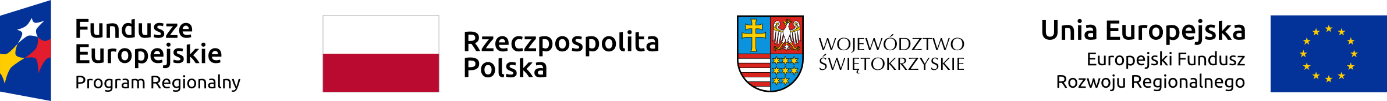 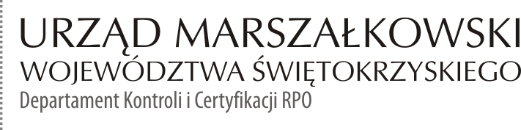 